Тема урока: «Имя существительное. Лексико-грамматические разряды  имен существительных. Морфологический разбор имени существительного.»Ход урока:Давайте с вами вспомним знания, полученные в школе. Закончите предложение или вставьте пропущенное слово.1. Существительное – это... часть речи.2. Существительное – самостоятельная часть речи, которая обозначает…3. Существительное – самостоятельная часть речи, которая отвечает на вопросы…4. Существительное изменяется …5. К постоянным признакам существительного относятся…6. К непостоянным признакам существительного относятся…7. К 1-му склонению относятся существительный …8. Ко 2- му склонению относятся существительный …9. К 3-му склонению относятся существительный …10. Существительное в предложении может быть…Вышесказанную информацию запишем в тетради в виде кластера: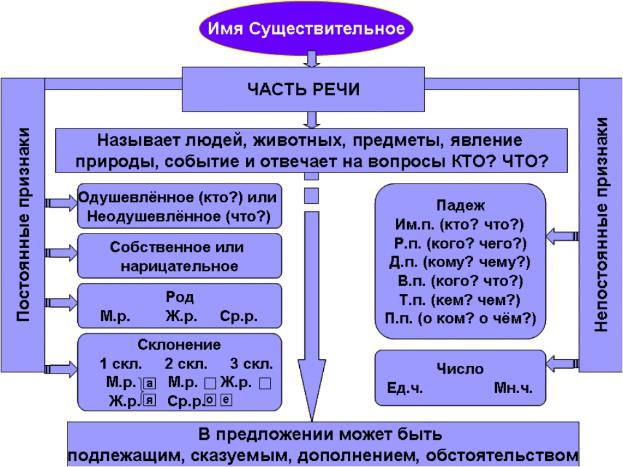 Вспомним порядок морфологического разбора имени существительного.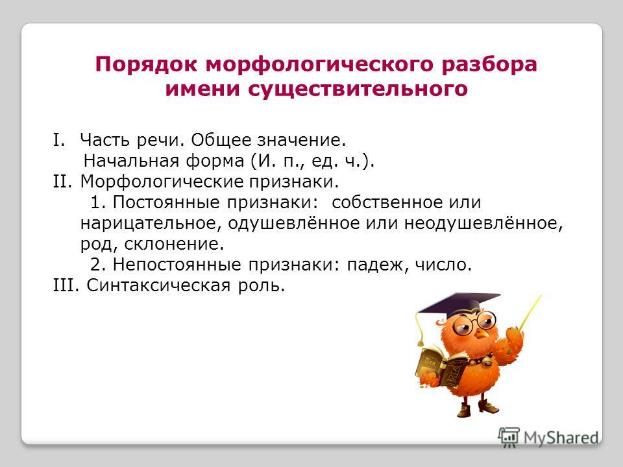 Лексико-грамматические разряды имен существительных. (данный материал необходимо записать в тетради)Лексико-грамматические разряды имен существительных — это группы существительных со сходными лексико-семантическими значениями и грамматическими особенностями. Домашнее задание: Из любого художественного текста выписать одно предложение, выполнить морфологический разбор всех имен существительных из данного предложения  ( не менее трех существительных). Задания присылать не надо! Проверю, когда выйдем на очную форму обучения. Разряды имен существи-тельныхЗначениеЗначениеПримечания Разряды имен существи-тельныхЛексическоеГрамматическоеПримечанияСобственныеНазвания единичных предметов, выделенных из ряда однородных (имена собственные, географические, астрономические и административные названия, названия исторических событий, наград и т.п.): Анна, Республика Беларусь, Венера.Как правило, имеют или только единственное число: Гродно, Байкал, Марс (большинство), или только множественное число: Альпы, Близнецы (меньшинство).1. Две формы числа могут иметь имена собственные, когда называют разных лиц с одним наименованием: двое Петровых, пять Тань, две Америки.2. Могут переходить в нарицательные: маниловы, чичиковы (обозначение типичных свойств, качеств); ампер, дизель, маузер (названия от фамилий Ампер, Дизель, Маузер). НарицательныеОбобщенные наименования однородных предметов, явлений: дом, снегопад, желание.Как правило, имеют формы единственного и множественного числа: дом — дома,брат – братья, небо – небеса.1. Некоторые нарицательные существительные имеют формы только единственного числа (Singularia Tantum — S.t.) или только множественного числа (PluraliaTantum — Pl.t): молоко, ворота, прятки .2. Могут переходить в имена собственные: деревня Озеры, собака Шарик, медаль «Золотая Звезда». КонкретныеНазывают определенные предметы и явления, взятые в отдельности и потому подвергающиеся счету: кошка, письмо, ландыш.Могут подвергаться счету и сочетаться с числительными: две кошки, три письма, три ландыша.1. Обычно имеют формы и единственного, и множественного числа: дерево — деревья, книга — книги.2. Некоторые конкретные существительные имеют только формы Plt. Это слова, которые обозначают предметы, состоящие из нескольких частей или парные предметы: ножницы, ворота, грабли.Абстрактные (отвлеченные)Называют отвлеченные действия или признаки, отвлеченные от производителя действия или предмета: возникновение, выборы,  эгоизм. Имеют, как правило,  только формы единственного числа, не сочетаются с числительными.1. Некоторые существительные, приобретая конкретное значение, употребляются во множественном числе для обозначения интенсивности, повторяемости: разные судьбы, зимние холода.2. Сочетания с числительными встречаются в устойчивых выражениях и фразеологизмах: семь потов.ВещественныеОбозначают однородную по своему составу массу, вещества (жидкости, металлы, химические элементы, пищевые продукты и т.п.): азот, дрожжи,  обои.Имеют формы или только S.t., или только Pl.t.: молоко, земляника, чернила, 1. Могут сочетаться со словами меры: килограмм сахару(а), стакан чая(ю).2. При обозначении сортов, большого количества, занимающего большое пространство могут образовывать формы множественного числа: крымские вина, твердые сыры, подземные воды.СобирательныеОбозначают совокупность одинаковых лиц или предметов как неделимое целое: молодежь, аристократия, шпана.Имеют только единственное число, хотя обозначают множество. Не могут определяться количественными числительными.1. Обладают часто особыми словообразовательными суффиксами: -в(а),-ств(о), -ств(о), -ур(а), -ат: листва, детвора, студенчество, профессура, пролетариат.2. Слова, обозначающие часть от общего и поддающиеся счету, являются конкретными: два отряда, семь групп.Единичные (сингулятивы)Называют единичные предметы, выделенные из массы вещества или совокупности однородных предметов (одно из вещественного или собирательного): горошинка (горох), снежинка (снег), профессор (профессура), крестьянин (крестьянство)Имеют соотносительные формы числа, поддаются счету: горошинка — две горошинки,соломинка – три соломинки.Обладают особыми словообразовательными суффиксами: -ин-, -инк-: чаинка (чай), пылинка, горошина.